Total of ALL Student Order Forms 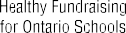 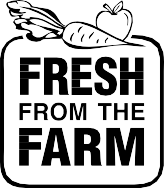 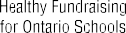 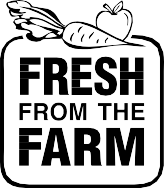 	Teacher: 	 	Classroom Number:    	 	Date to be Submitted to Office:    	 	Fresh from the Farm is a collaborative initiative between:                                               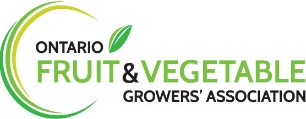 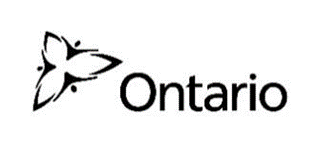 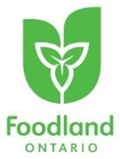 Student Total Vegetable BundlesTotal        Apple BundlesTotal ($) Payment Method and Amount ($) Payment Method and Amount ($) Student $22.00$24.00(Veg+Apple) Cash Cheque Total Bundles Totals ($)  Contact if you have questions: email: contact@freshfromfarm.ca  or visit www.FreshfromFarm.ca Total Cash  Contact if you have questions: email: contact@freshfromfarm.ca  or visit www.FreshfromFarm.ca Total Cheques  Contact if you have questions: email: contact@freshfromfarm.ca  or visit www.FreshfromFarm.ca Grand Total 